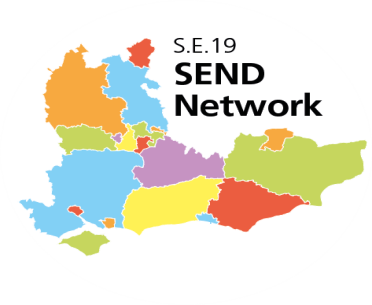 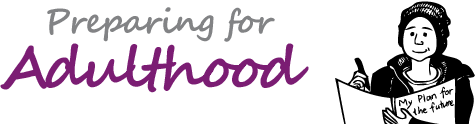 Preparing for Adulthood (Post 16) S.E. Regional Network MeetingTerms of ReferenceFrequency of meeting:3 times a yearPurpose of meeting:To share progress, ideas, challenges and solutions in Preparing for Adulthood implementation across the S.E. RegionTo offer a topic based approach with input from Local Areas wishing to share progress in different areas, for example; personal budgets, joint commissioning and integrated working To develop responses such as amalgamated information and draft policy frameworks on topics as requested by the SEND Regional Steering Group and feed back to that groupTo develop a trusted network that can provide informal and formal peer support and challenge to facilitate the SEND Reforms   Membership:One nominated representative from each local area. This person to link to education, social care, health and service users within their Area  DfE SEND Adviser for RegionNDTi Preparing for Adulthood Representative for RegionNHS England Representative for RegionEFA/SFA representativesNational Network of Parent/Carer Forums Representative for RegionOther local area members as appropriate to the agendaReporting:Agreed Local Area to report back to and from the SEND Regional Steering Group Key outcomes from meetings to be fed into NDTi PfA monitoring report to DfE